Peter Muster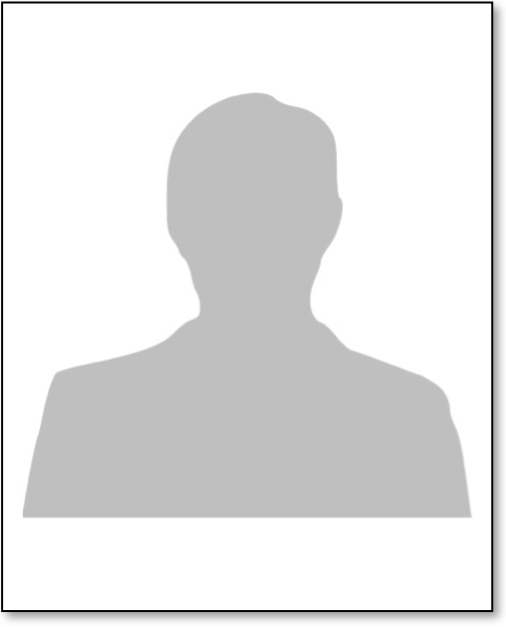 Berufliche LaufbahnAusbildung / Berufsbildung Kenntnisse und FähigkeitenMusterort, 17.01.18Peter MustermannName:Peter Muster Adresse:Musterstrasse 12, 9999 Musterort Telefonnummer:+41 41 999 99 99E-Mail:Peter.muster@musterprovider.chGeburtsdatum:01.10.1977Mai 2012 – Januar 2017Musterladen GmbHTätigkeit als Projektmanager und QualitätsverantwortlicherEinführung ISO 17020Beschleunigung der BeschaffungsprozesseVerbesserung der KundenprozesseMai 2008 – Apil 2012SEOXPERT AGTätigkeit als Senior ProjektmanagerGrössere Kundenprojekte im Bereich eMarketingEinführung div. Qualitätsmanagement-SystemeMai 2006 – Mai 2008Musterfirma AGTätigkeit als ProjektmanagerBereichsübergreifende OrganisationsprojekteEinführung verschiedener FachapplikationenFebruar 2002 – Mai 2006International Trading GmbHTätigkeit als technischer Sachbearbeiter Bearbeitung von komplexen EinkaufsgeschäftenAufbau einer zentralen Beschaffungsstelle2000 – 2002Studium Bachelor of Bachelor NDS/EDK/CAS/MASAbschluss: Titel MAS/CAS/DES/DAS Whatever Study1998 – 2000CAS Master of DesasterAbschluss in Mastery of any DisasteryPC-Kenntnisse:Office Palette (Word, Excel, Powerpiont)Adobe PhotoshopISMS ToolSAP R3 HR/CRMFremdsprachen:Deutsch, MutterspracheEnglisch, Verhandlungssicher in Wort und SchriftFranzösisch, Grundkenntnisse in Wort und SchriftFührerschein:Kat. B (Personenwagen)